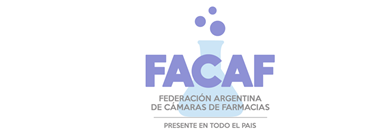 INFORMATIVO Nº 024						18 de julio de 2023LICITACION PAÑALES PAMIInformamos los nuevos valores  de PAÑALES PAMI.En el SIsfarm, podrán ver dos liquidaciones en este mes, la primera con los precios viejos y la última con los precios vigentes que cierra a fin de mes.MODULOS			DROGUERÍA	  		FARMACIAGrupo 5	             		$     4.143,72			$     5.179,65Grupo 8	          		$     7.217,70	 		$     9.022,12Grupo 9	              	$     7.966,02 			$     9.957,52Grupo 10			$     11.767,08	 		$     14.708,85Grupo 12			$     12.596,81	 		$     15.746,02 DEPTO LICITACIONES PAMI